Water use and protection against pollution in the Republic of Serbia, 2012– Preliminary results –The data represent the preliminary results of the Survey on water use and protection against pollution in the Republic of Serbia in 2012. The tables present data on abstracted, used, discharged, reused water from industry as well as water losses.In 2012, water abstraction was by 9.5% increased relative to 2011, whereof, 7.1% more ground and spring water was abstracted and 9.5% more surface water.Starting from 1999 the Statistical Office of the Republic of Serbia has not at disposal and may not provide available certain data relative to AP Kosovo and Metohia and therefore these data are not included in the coverage for the Republic of Serbia (total). 1.  Abstracted, used, discharged, reused water from industry and water losses from industry, 2010–2012Republic of Serbia                                                                                                                                                               mill. m3      1) Water used for hydropower plants is included.2) Included are all waters for cooling purposes in electricity production and other technological processes.3) Water used for hydropower plants is excluded.Of the total 3 067 446 thous. m3 of abstracted waters,  99.4% are from self-supply (surface water - 98.4%, ground water - 1.0%) and 0.6% is from public water supply. The following divisions are particularly marked: Electricity, gas, steam and air conditioning supply, Manufacture of basic metals, Manufacture of food products and Manufacture of chemicals and chemical products that abstract and use 98.6% of the total water quantity.2. Water abstraction from industries, by type of supply system, 2012Republic of Serbia                                                                                                                                                                                 thous. m31) Water used for hydropower plants, which is not included in this table, in 2012 amounted 167 630 mill. m3.Graph 1 - Abstracted water from industry in the Republic of Serbia, by type of supply system, 2012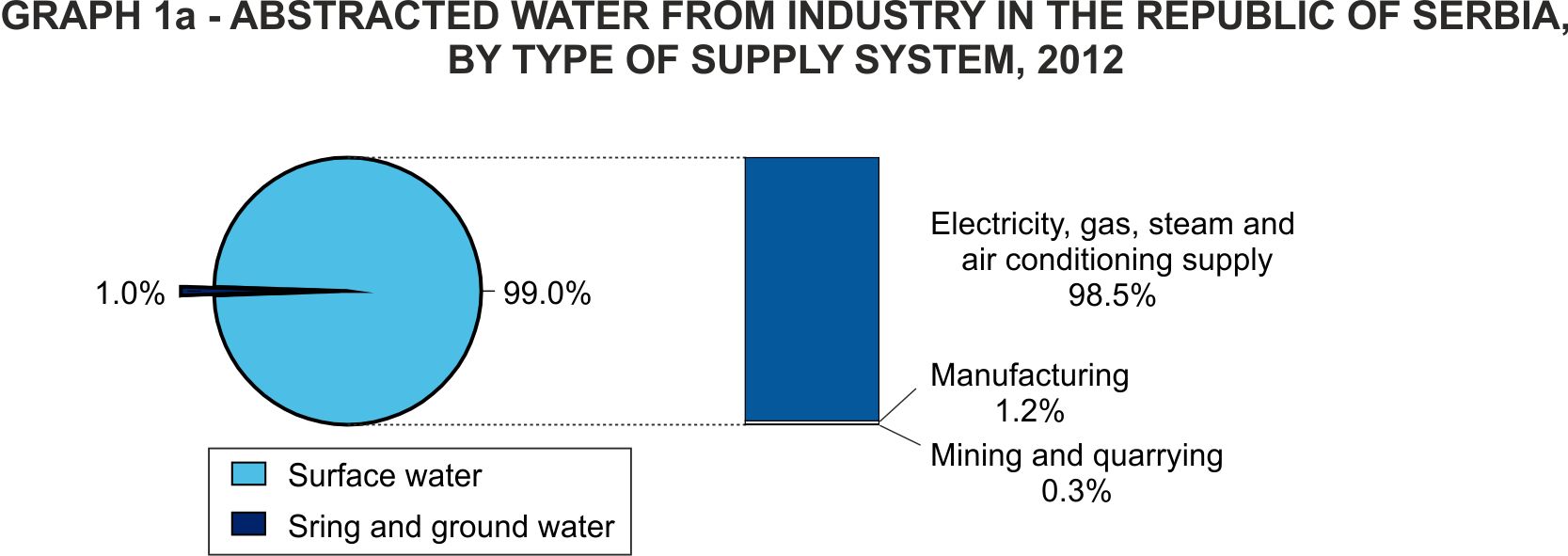 Out of the total used water in industries, 97.1% refers to water used in sections Electricity, gas, steam and air conditioning supply, 2.5% to water used in Manufacturing, while 0.4% relates to water used in Mining and quarrying.3. Water use in industry, by type of use, 2012Republic of Serbia                                                                                                                                                              thous. m31) Water used for hydropower plants, which are not included in this table, in 2012 amounted to 167 630 mill. m3.Graph 2 – Water use in industry in the Republic of Serbia, by type of use, 2012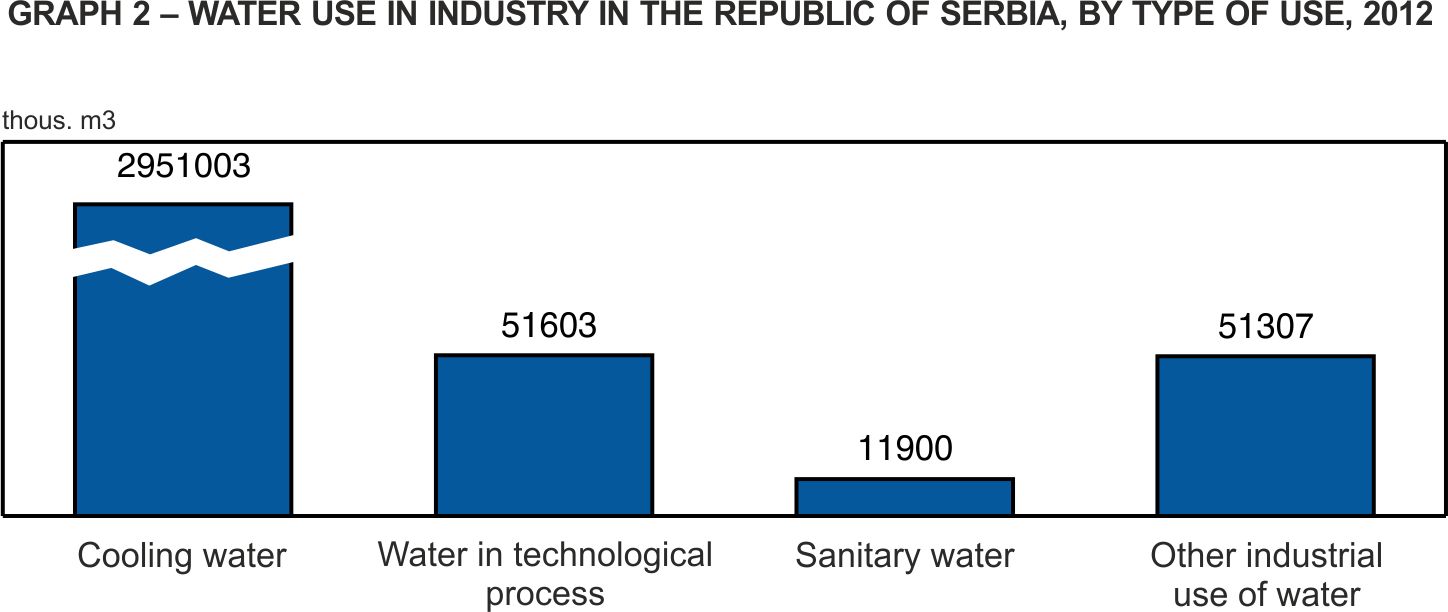 Of the total disharged wastewater from industry, 45.7% comes from section Electricity, gas, steam and air conditioning supply, 48.7% from Manufacturing and 5.6% from Mining and quarrying.4. Discharged1) water form industry, 2012Republic of Serbia                                                                                                                                                                                     thous. m31) In total discharged water, water used for hydropower plants are not included.Graph 3 – Total discharged and treated water from industry in the Republic of Serbia, 2012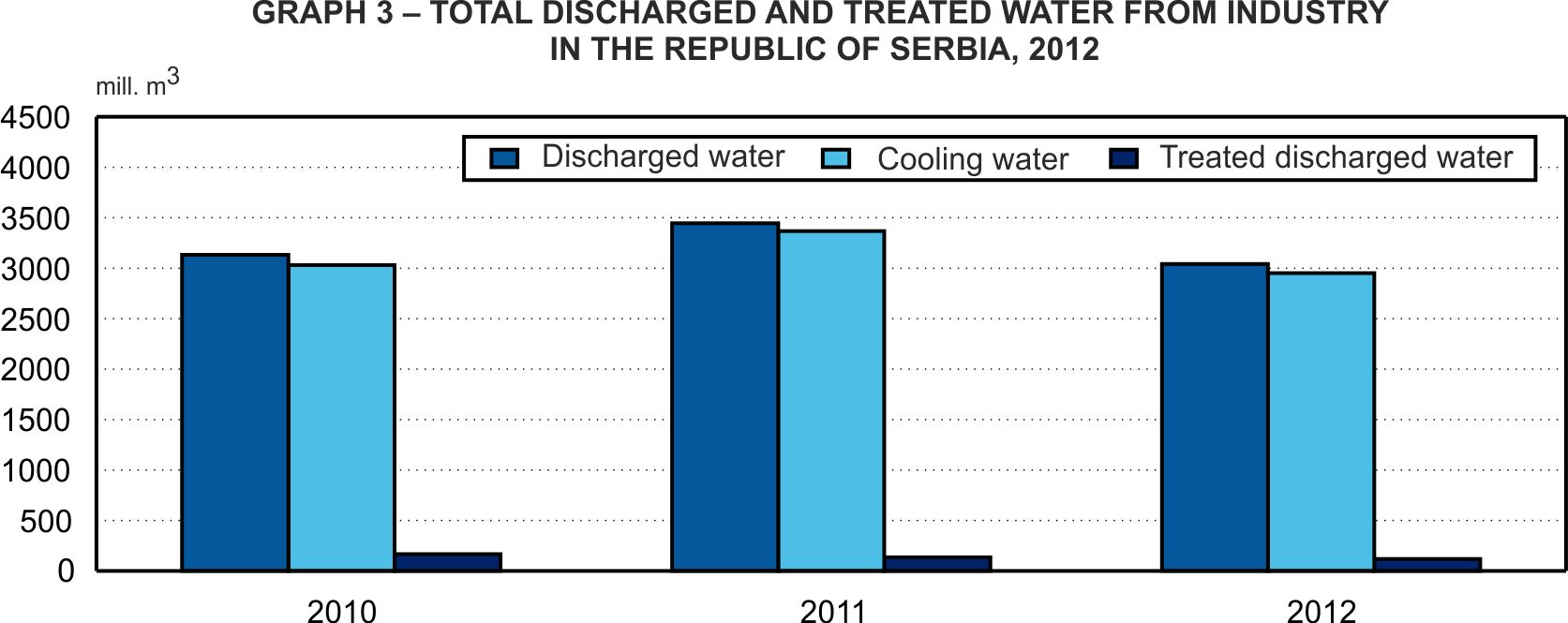 5. Treated and reused water from industry, 2012Republic of Serbia                                                                                                                                                                                     thous. m3Graph 4. Treated discharged water in the Republic of Serbia, by type of treatment, 2012.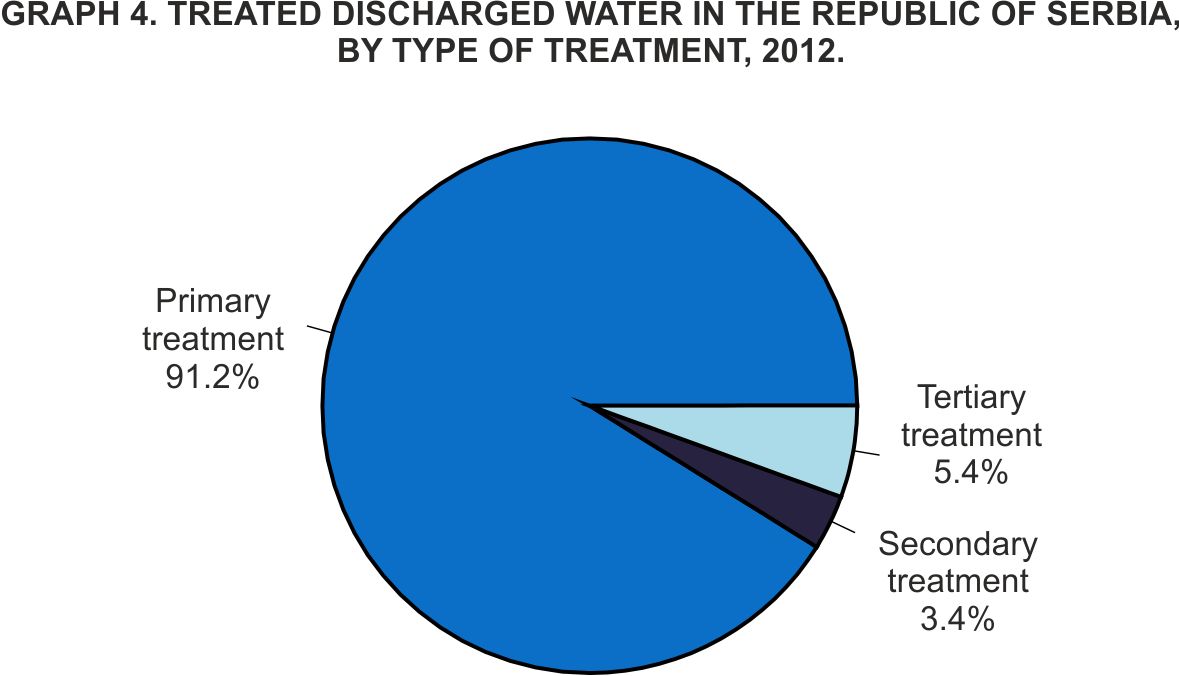 Methodological notesMethodological explanations on Water use and protection against pollution can be found on the SORS website: http://webrzs.stat.gov.rs/WebSite/Public/PageView.aspx?pKey=201Data series on Water use and protection against pollution from the reference year 2002 are available within the  SORS database: http://webrzs.stat.gov.rs/WebSite/public/ReportView.aspx , and as a part of the SORS publications: http://webrzs.stat.gov.rs/WebSite/Public/PageView.aspx?pKey=200. 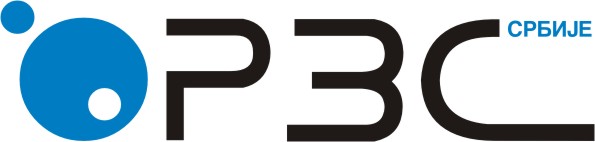 Statistical Office of the Republic of SerbiaISSN 0353-9555STATISTICAL RELEASESTATISTICAL RELEASEZS50Number 144 • Year LXIII, 17/06/2013Number 144 • Year LXIII, 17/06/2013Environmental statisticsEnvironmental statisticsSERB144 ZS50 170613201020112012Abstracted water1) 232 257155 904170 698    From public water supply181920    From self-supply232 239155 885170 678        From ground and spring water312830        From surface water232 208155 857170 648  Water losses--2  Water use 232 257155 904170 696     For production232 247155 893170 684         Flowing water in hydropower plants229 114152 423167 630        For cooling purposes2)3 0323 3682 951          Recirculated water--2        Water in technological process484852          As a raw material101010        For other purposes535551    For sanitary use101112Discharged water3) 3 1343 4463 046    Wastewater1027895    Cooling water3 0323 3682 951Treated water165136119    Reused water--1TotalFrom public water supply Self-supply              Self-supply              TotalFrom public water supply Ground waterSurface waterAbstracted water1)3 067 446 19 555 30 0073 017 884Mining and quarrying 11 297  891 2 339 8 067Manufacturing  78 128 16 398 24 691 37 039Electricity, gas , steam and air conditioning supply2 978 021 2 266 2 9772 972 778Water intensive industries3 025 587 8 411 17 0933 000 083Electricity, gas , steam and air conditioning supply2 978 021 2 266 2 9772 972 778Manufacture of  basic metals 21 475 1 381  717 19 377Manufacture of  food products  17 341 2 526 12 434 2 381Manufacture of  chemicals and chemical products 8 750 2 238  965 5 547Total water use in industryCooling water for electricity generation Other cooling waterWater in technological processSanitary water Other industrial use of waterWater lossesWater use1)3 065 8132 929 346 21 657 51 603 11 900 51 307 1 633Mining and quarrying 10 933  0  205 8 378 1 469  881  364Manufacturing industry 76 870  73 20 680 35 079 8 658 12 380 1 258Electricity, gas, steam and air conditioning supply2 978 0102 929 273  772 8 146 1 773 38 046  11Water intensive industries3 024 4582 929 338 19 026 26 612 4 862 44 620 1 129Electricity, gas, steam and air conditioning supply2 978 0102 929 273  772 8 146 1 773 38 046  11Manufacture of  basic metals 20 510  - 14 499 4 857  928  226  965Manufacture of  food products  17 188  65 2 157 8 107 1 345 5 514  153Manufacture of  chemicals and chemical products 8 750  - 1 598 5 502  816  834  -Укупно Испуштене воде, од тога:Испуштене воде, од тога:Испуштене воде, од тога:Укупно за хлађењерециркулационе водеотпадне водеDischarged water3 046 1662 951 003  215 95 163Mining and quarrying 5 546  205  - 5 341Manufacturing industry 67 121 20 753  23 46 368Electricity, gas, steam and air conditioning supply2 973 4992 930 045  192 43 454Water intensive industries3 014 3512 948 364  200 65 987Electricity, gas, steam and air conditioning supply2 973 4992 930 045  192 43 454Manufacture of  basic metals 19 485 14 499  - 4 986Manufacture of  food products 15 493 2 222  8 13 271Manufacture of  chemicals and chemical products 5 874 1 598  - 4 276Treated discharged waterTreated discharged waterTreated discharged waterTreated discharged waterReused waterTotalPrimary treatmentSecondary treatmentTertiary treatmentReused waterTreated and  reused water  118 953 108 508 3 985 6 460  966Mining and quarrying 3 564 1 566 1 998  -  2Manufacturing industry 38 016 30 070 1 486 6 460  100Electricity, gas, steam and air conditioning supply 77 373 76 872  501  -  864Water intensive industries 106 769 101 135 1 701 3 933  871Electricity, gas, steam and air conditioning supply 77 373 76 872  501  -  864Manufacture of  basic metals 14 275 13 431  2  842  -Manufacture of  food products 8 510 5 776 1 050 1 684  1Manufacture of paper and paper products 4 605 4 555  -  50  6Manufacture of  chemicals and chemical products 2 006  501  148 1 357  -Contact:milijana.ceranic@stat.gov.rs; ana.vignjevic@stat.gov.rs  phone: 0112412922 ext.246Published and printed by: Statistical Office of the Republic of Serbia, Milana Rakica 5, Belgrade Phone: +381 11 2412922 ● Fax: +381 11 2411260 ● www.stat.gov.rs Responsible: Dragan Vukmirovic, PhD, Director
Circulation: 20 •  Issued  annually